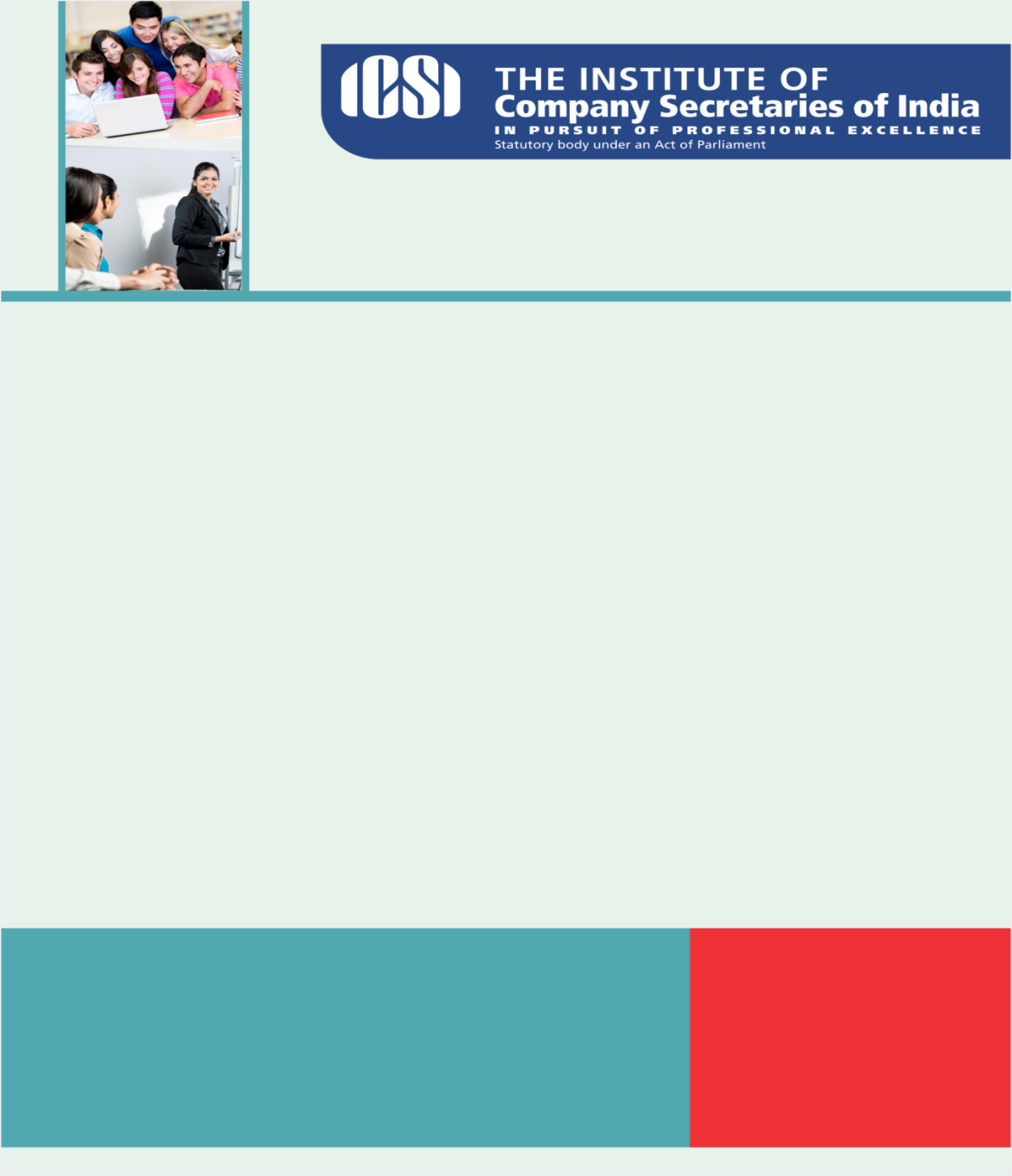 Knowledge Appraise News HeadlinesNBA: A Guide to the Complaints Process of the News Broadcasting Standards AuthorityRegulatory Updates FINMIN: Budget Circular 2017-2018CCI: Empanelment of Competition Resource PersonsThe Competition Advocacy through Resource Persons Guidelines, 2016MCA: Notice for Inviting applications for Empanelling experts as Mediators or ConciliatorsIRDAIDraft Insurance Regulatory and Development Authority of India (Insurance Surveyors and Loss Assessors) (First Amendment) Regulations, 2016Insurance Regulatory and Development Authority of India (Registration of Insurance Marketing Firm) (First Amendment) Regulations, 2016.ICSI NewsMaster Classes on Goods and Services Tax Annual Capital Markets Conference – CAPAM-2016  44th National Convention Brochure16th London Global Convention from 17 - 20, October 2016, at Millennium Hotel Mayfair, London  ICSI Invites International Research Papers for its Global Congruence on International Corporate Governance Day To be Held on 09 & 10 December 2016 @ Hyderabad, Telangana, IndiaInviting Participation- 16th ICSI National Awards for Excellence in Corporate Governance, 2016. Participations open till 25th Sep, 2016   
Final Questionnaire click here  Legal Term“Per incuriam”Through want of care; through inadvertence. 
Kindly send your feedback/suggestions regarding CS updates at csupdate@icsi.eduFor Previous CS UPDATE(S) visit :  http://www.icsi.edu/Member/CSUpdate.aspxIf you are not receiving the CS update, kindly update your e-mail id with Institute’s database by logging on ICSI website.